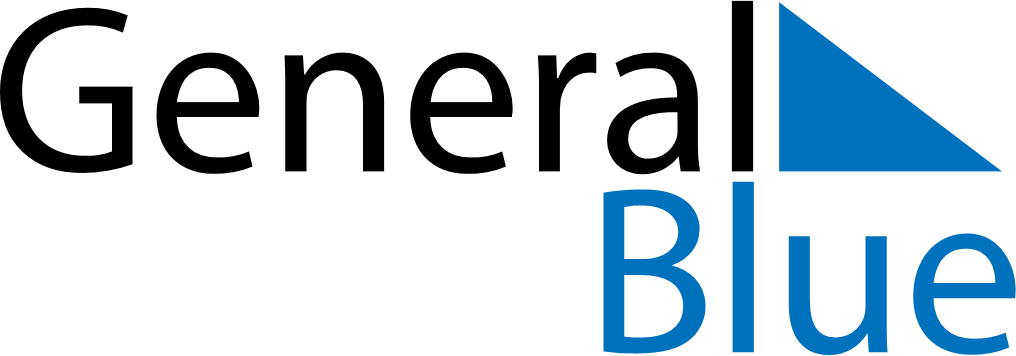 May 2027May 2027May 2027May 2027Central African RepublicCentral African RepublicCentral African RepublicSundayMondayTuesdayWednesdayThursdayFridayFridaySaturday1Labour Day23456778Ascension Day9101112131414151617181920212122Feast of the Sacrifice (Eid al-Adha)Whit Monday23242526272828293031